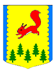 КРАСНОЯРСКИЙ КРАЙПИРОВСКИЙ МУНИЦИПАЛЬНЫЙ ОКРУГПИРОВСКИЙ ОКРУЖНОЙ СОВЕТ ДЕПУТАТОВРЕШЕНИЕ17.08. 2023                                     с. Пировское                                         № 34-362рО внесении изменений в Положение о порядке и условиях приватизации муниципального имущества Пировского муниципального округа, утвержденное Решением Пировского окружного Совета депутатов от 24.11.2022 № 26-274р.В соответствии с Федеральным законом от 06.10.2003 № 131-ФЗ «Об общих принципах организации местного самоуправления в Российской Федерации», Федеральным законом от 29.12.2022 № 618 «О внесении изменения в статью 3 Федерального закона «О приватизации государственного и муниципального имущества», руководствуясь Уставом Пировского муниципального округа Красноярского края, Пировский окружной Совет депутатов РЕШИЛ:1. Внести изменение в Положение о порядке и условиях приватизации муниципального имущества Пировского муниципального округа, утвержденное Решением Пировского окружного Совета депутатов от 24.11.2022 № 26-274р.          Дополнить пункт 1.3 Положения подпунктом следующего содержания:	«14) Вооружения, боеприпасов к нему, военной и специальной техники, запасных частей, комплектующих изделий и приборов к ним, взрывчатых веществ, средств взрывания, порохов, всех видов ракетного топлива, а также специальных материалов и специального оборудования для их производства, специального снаряжения личного состава военизированных организаций, нормативно-технической продукции на их производство и эксплуатацию.».2. Контроль за исполнением настоящего решения возложить на комиссию по бюджетной, налоговой, экономической политике, земельным, имущественным отношениям и правоохранительной деятельности.3. Настоящее Решение вступает в силу после его официального опубликования в районной газете «Заря».Председатель Пировского окружного Совета депутатов      Глава Пировского       муниципального округа___________Г.И. Костыгина      _____________ А.И. Евсеев